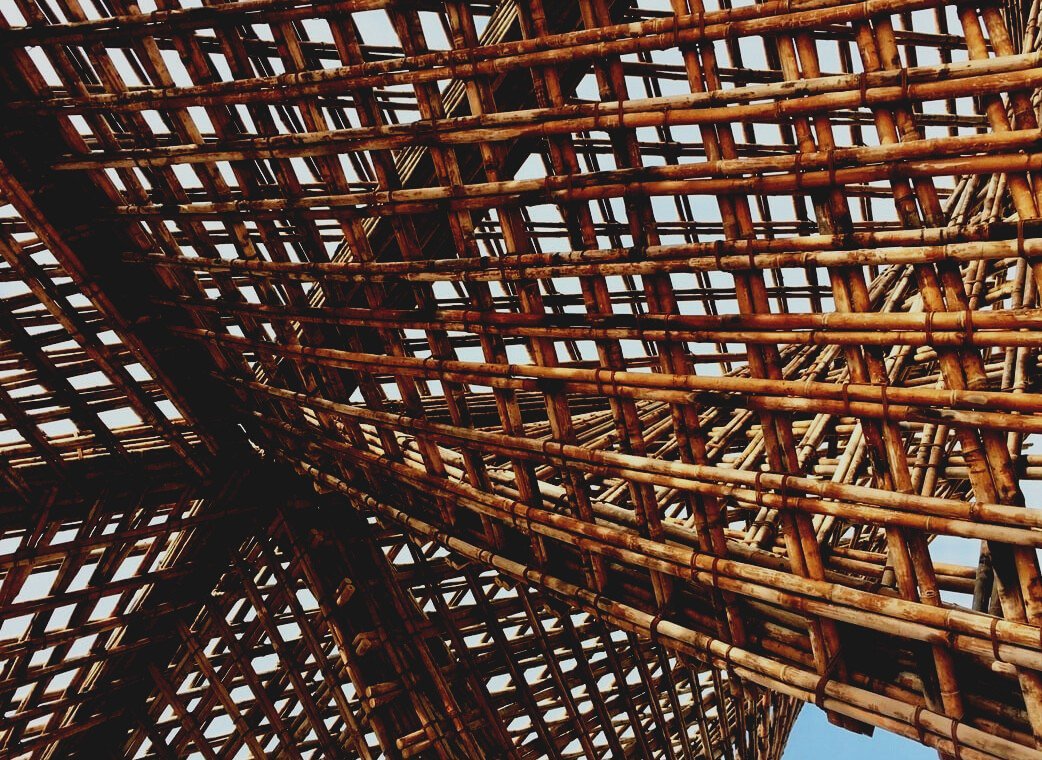 SisällysUsein kysytyt kysymyksetKysymys: Mikä on tilaelementti?Vastaus: Tilaelementti on vääntöjäykkä ja kuljetusta kestävä, viimeistelty kotelo, jolloin rakennusaika lyhenee merkittävästi ja rakentamisen laatu paranee.Kysymys: Mikä on CE-merkintä?Vastaus: CE-merkintä helpottaa tuotteiden myyntiä maasta toiseen ja osoittaa rakennusalan tuotteiden sopivuuden, jos tuote kuuluu hEN- tai ETA-lain piiriin. CE-merkintä varmistaa, että tuotteiden ominaisuudet ilmoitetaan aina suoritustasoilmoituksessa siten, että sekä suunnittelijat että kuluttajat voivat helposti vertailla rakennustuotteita.MonivalintakysymyksetYmpäristömerkit osoittavatosoittavat, että tuote voidaan vapaasti hävittää sekajätteenä tuotteen elinkaaren lopussa.että valmistettu tuote täyttää valmistusprosessille asetetut vaatimukset, kuten tuotteen elinkaari, energiankulutus ja vastuullisuus.että tuote on valmistettu vain uusiutuvista tai kierrätetyistä materiaaleista.Yleisesti ottaen ulko-ovien on täytettävä erilaisia vaatimuksia, kuten lämmöneristys- ja äänieristys. Miten luet lämpöeristeen U-arvon?Mitä pienempi U-arvo, sitä parempi on sen lämmöneristys. Pienen U-arvon omaava ovi vähentää hukkalämpöä ja energiaa.Mitä korkeampi U-arvo, sitä parempi on sen lämmöneristys. Korkean U-arvon omaava ovi vähentää hukkalämpöä ja energiaa.MSE:n standardoitu ikkunatyyppi tarkoittaa:2 kehystä ja 3 lasia, sisäänpäin avautuva.2 lasia, avautuu sekä sisään- että ulospäin.Yksirunkoinen lasitettu 2 tai 3 lasielementillä, sisäänpäin avautuva.TapaustutkimuksetTapaustutkimus 1Ikkunaneliö siirtää yleensä lämpöä lähes kuusi kertaa enemmän kuin ulkoseinäneliö. Viitaten oppimateriaaliin, kuvaile seikat, jotka on otettava huomioon ikkunan asennuksessa. Mitä asioita tulee ottaa huomioon asennuksessa ja viimeistelyssä?Tapaustutkimus 2Mitä asioita tulee ottaa huomioon ulko-oven asennuksessa? Katso tarvittaessa lisää oppimateriaalista.